What did you enjoy about the session?Ask the children to write on ‘post it’ notes what they enjoyed about the session and take a photo.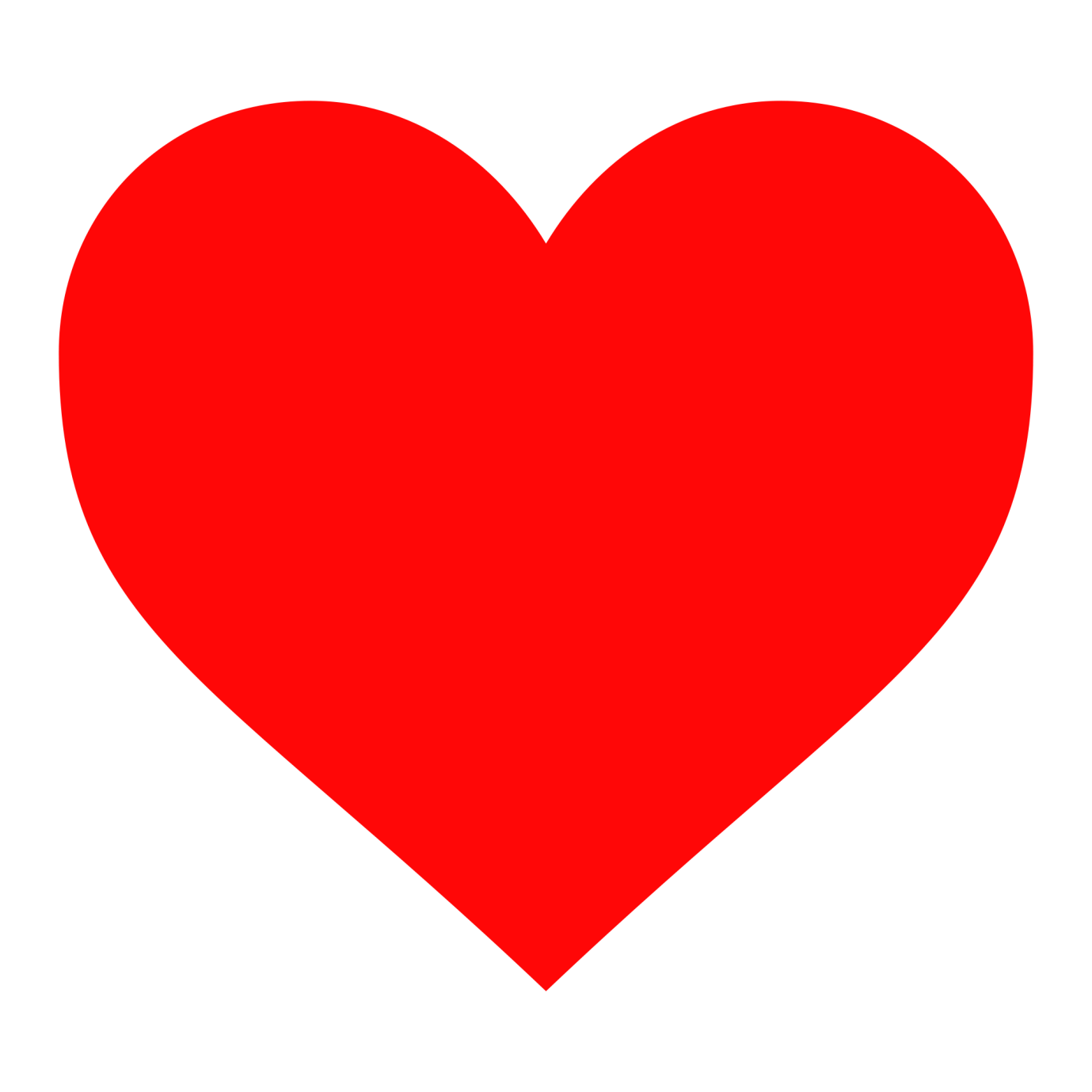 What did you learn from the session?Ask the children to write on ‘post it’ notes what they learnt from the session and take a photo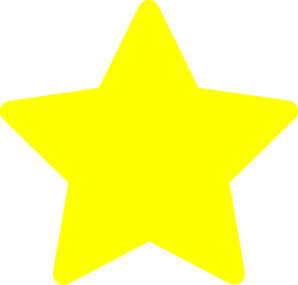 